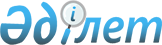 Об областной комиссии по защите прав несовершеннолетнихПостановление Атырауского областного акимата от 27 марта 2002 года N 142. Зарегистрировано Управлением юстиции Атырауской области 18 апреля 2002 года N 921. Не подлежит гос.регистрации в соответствии с письмом ДЮ Атырауской области N 3-2185/06 от 23 мая 2006 года      Извлечение из письма N 3-2185/06 от 23 мая 2006г.

      "Согласно заключения, проведенной повторной юридической экспертизы департаментом юстиции Атырауской области и письма ДРНПА Министерства юстиции Республики Казахстан от 31 марта 2006 года N 44-2-1/и623 направляется список ранее зарегистрированных нормативно-правовых актов, не отвечающие требованиям статьи 38 Закона "Республики Казахстан "О нормативных правовых актах", и, следовательно, не подлежащие государственной регистрации для внесения соответствующей записи в Базу Данных "Закон" 

      Приложение на 2 листах.

      Начальник ДЮ 

      13) Постановление Атырауского областного акимата от 27 марта 2002 года N 142 "Об областной комиссии по защите прав несовершеннолетних" (Зарегистрировано Управлением юстиции Атырауской области 18 апреля 2002 года N 921.) 

      В целях реализации комплексного решения проблем профилактики преступлений, правонарушений и безнадзорности несовершеннолетних, защиты их прав и законных интересов, а также во исполнения Постановления Правительства Республики Казахстан от 11 июля 2001 года N 789 "Об утверждении типового положения о комиссии по защите прав несовершеннолетних" областной акимат постановляет:

      1.  Образовать при областном акимате областную комиссию по защите прав несовершеннолетних (далее - Комиссия) и утвердить его состав (приложение N 1).
      2.  Утвердить положение о Комиссии (приложение N 2).
      3.  Рабочим органом Комиссии определить отдел государственно-правовой и военно-мобилизационной работы аппарата акима области.
      4.  Признать утратившим силу решение акима области от 8 декабря 1999 года N 254 "Об утверждении нового состава комиссии по профилактике правонарушений среди несовершеннолетних при акиме области".
      5.  Контроль за исполнением настоящего постановления оставляю за собой.


      Состав областной комиссии по защите прав несовершеннолетних
      Сноска. Приложение 1 в новой редакции в соответствии с постановлением акимата от 22.02.2005 N 73

      Мурсалиева Таскира Кабиевна - заместитель акима Атырауской области, председатель комиссии.

      Нуриденов Кенес Салимович - заместитель начальника управления внутренних дел Атырауской области, заместитель председателя комиссии (по согласованию).

      Алипов Данияр Ибрагимович - главный специалист отдела государственно-правовой работы аппарата акима области, секретарь комиссии.


 Члены комиссии      Баянасова Светлана - начальник отдела организации

      Абулгапаровна работы по регистрации актов гражданского состояния и апостилированию департамента юстиции Атырауской области (по согласованию) 

      Бисенұлы Уайс - главный врач Атырауской городской больницы N 2, депутат областного маслихата (по согласованию) 

      Имангали Казбек Кажыулы - начальник отдела физической культуры и спорта Атырауской области 

      Имангалиев Бакыт Саинович - начальник отдела культуры Атырауской области 

      Кайненов Килымгали - директор департамента образования 

      Кайненович 

      Кайрешев Сагын Муратович - директор департамента координации занятости и социальных программ Атырауской области

      Карасаева Алия Орынгалиевна - директор департамента здравоохранения Атырауской области


 Положение об областной комиссии по защите прав несовершеннолетних      Cноска. Приложение 2 с изменением, внесенным постановлением акима Атырауской области от 16.03.2004 N 69.


 1. Общие положения      1.  Областная комиссия по защите прав несовершеннолетних (далее - Комиссия) является постоянно действующим органом, созданным в целях формирования единого подхода к реализации комплексного решения проблем профилактики преступлений, правонарушений и безнадзорности несовершеннолетних, защиты их прав и законных интересов.
      2.  Областная комиссия создается при местном исполнительном органе - акимате. Состав комиссии утверждается постановлением областного акимата.
      3.  Комиссия по защите прав несовершеннолетних образуется в составе председателя (заместителя акима), заместителя председателя (заместителя начальника управления внутренних дел области), 6-12 членов комиссии и ответственного секретаря комиссии, который занимает штатную должность в аппарате акима области.
      4.  Комиссия объединяет представителей органов внутренних дел, образования, культуры, информации и общественного согласия, здравоохранения и иных ведомств, заинтересованных в профилактике преступлений, правонарушений и безнадзорности несовершеннолетних, защите их прав и законных интересов.
      5.  Комиссия по защите прав несовершеннолетних осуществляет свою деятельность на основе Конституции Республики Казахстан, настоящего Положения и иных нормативных правовых актов Республики Казахстан, а также международных договоров, ратифицированных Республикой Казахстан.
      6.  Комиссия в своей деятельности ответственна перед областным акиматом.
      7.  Деятельность комиссии основывается на принципах:
      1)  законности;
      2)  гуманного обращения с несовершеннолетним;
      3)  уважительного отношения к несовершеннолетнему, родителям или его законным представителям;
      4)  конфиденциальности информации о несовершеннолетнем, родителях или его законных представителях;
      5)  взаимодействия с родителями или законными представителями несовершеннолетнего по вопросам защиты его прав и законных интересов;
      6)  ответственности должностных лиц и граждан за нарушение прав и законных интересов несовершеннолетнего.

 2. Основные функции комиссии      8.  Основными функциями областной комиссии являются:
      1)  направление деятельности районных, городских комиссий, оказание им методической помощи;
      2)  разработка региональных программ по защите прав и законных интересов несовершеннолетних, охране их здоровья, улучшению условий жизни, воспитания, образования, труда и отдыха несовершеннолетних, а также осуществление, в пределах своей компетенции, контроля за их реализацией;
      3)  участие в разработке региональных программ по профилактике преступлений, правонарушений, безнадзорности и антиобщественных действий несовершеннолетних;
      4)  разработка мероприятий по предупреждению преступлений, правонарушений и безнадзорности несовершеннолетних, устранение причин, их порождающих, устройству детей и подростков и охране их прав и законных интересов;
      5)  проверка обоснованности принимаемых решений и постановлений подотчетными комиссиями. В случае признания принятых решений необоснованными, входят в соответствующие местные исполнительные органы с предложениями об их отмене;
      6)  внесение в установленном порядке предложений о привлечении к ответственности должностных лиц в случаях неисполнения или непринятия мер по устранению недостатков и нарушений, указанных в постановлениях комиссии;
      7)  информирование заинтересованных органов о состоянии работы по профилактике правонарушений, безнадзорности и антиобщественных действий несовершеннолетних, а также о выявленных фактах нарушения прав и законных интересов несовершеннолетних;
      8)  обобщение и распространение положительного опыта работы органов и организаций, занимающихся воспитанием и обучением детей, в решении вопросов профилактики преступлений, правонарушений и безнадзорности несовершеннолетних, оказание им организационно-методической помощи;
      9)  взаимодействие с общественными объединениями, религиозными организациями, зарегистрированных в установленном порядке в органах юстиции, и иными организациями, а также с гражданами по вопросам профилактики преступлений, правонарушений, безнадзорности и иных антиобщественных действий несовершеннолетних, защиты их прав и законных интересов;
      10)  рассмотрение жалоб и заявлений несовершеннолетних, их родителей или иных законных представителей и других лиц, связанных с нарушением или ограничением прав и законных интересов несовершеннолетних;
      11)  обращение в установленном порядке в суд за защитой прав и законных интересов несовершеннолетних;
      12)  выявление и анализ причин и условий, способствующих совершению преступлений, правонарушений и антиобщественных действий несовершеннолетних, и определение мер по их устранению;
      13)  направление в компетентные органы предложений о внесении представлений по устранению нарушений законности в сфере образования, здравоохранения, занятости, устройства, а также соблюдения прав и законных интересов несовершеннолетних.

 3. Организация работы комиссии      9. Комиссия работает в соответствии с планом. Заседания комиссии проводятся по мере необходимости, но не реже одного раза в квартал и являются, как правило, открытыми.
      В целях обеспечения конфиденциальности информации о несовершеннолетнем, его родителях или иных законных представителях комиссия с учетом характера рассматриваемых вопросов может по просьбе участвующих лиц, принять мотивированное постановление о проведении закрытого заседания.

      При необходимости комиссия может проводить выездные заседания по городу и районам.

      Заседание комиссии правомочно, если на нем присутствует не менее половины от общего числа членов комиссии. Председательствует на заседании комиссии ее председатель либо по его поручению заместитель председателя комиссии.

      Жалобы и заявления в отношении несовершеннолетнего комиссия рассматривает только в присутствии самого несовершеннолетнего и его родителей или иных законных представителей.

      По желанию несовершеннолетнего к участию в работе комиссии допускается его адвокат.

      О дате, месте и времени проведения заседания комиссии обязательно извещается областная прокуратура.

      10.  Протокол и постановление заседания комиссии.
      На заседании комиссии ответственный секретарь комиссии ведет протокол, в котором должны быть указаны:

      наименование и персональный состав комиссии;

      дата и место заседания комиссии;

      повестка дня.

      Постановление комиссии принимается простым большинством голосов, которая оформляется протоколом.

      Протокол заседания комиссии подписывается председательствующим и ее ответственным секретарем.


 4. Материально-техническое обеспечение комиссии      11.  Материально-техническое обеспечение деятельности комиссии возлагается на аппарат акима области.

					© 2012. РГП на ПХВ «Институт законодательства и правовой информации Республики Казахстан» Министерства юстиции Республики Казахстан
				
      И.о. акима области
Приложение 1 к постановлению акимата области от 27 марта 2002 года 142Приложение N 2 к постановлению областного акимата от 27 марта 2002 года N 142